YENİ AHIR YAPIMI (ÇADIR)KÜMELENME YATIRIM ORTAKLIĞI (Bireysel Hibeler)UYGULAMA PLANIİl Adı			: SİNOPEKK Adı			:KÜME (1-2-3)Tarih			:01 Ağustos 2022YENİ AHIR YAPIMI (ÇADIR) 2022 YILI 2. HİBE ÇAĞRI DÖNEMİ UYGULAMA PLANIAmaç	Proje bölgesindeki çiftçilerin desteklenmesi ile birlikte kısa vadede kısıtlı zamandan en üst seviyede yarar sağlanması, işgücü verimliliğini artırmak, yapılan işin maliyetini düşürmek, arazi kullanım yoğunluğunun artırılmasını sağlamak ve çiftçinin teknolojilerle tanışmasını sağlayarak ekonomik anlamda kümelerde girdi sağlanması amaçlanmaktadır. Küçük ve Büyükbaş hayvancılığın çiftçilik yapan halkın başlıca gelir kaynaklarından birini oluşturması, hayvancılık faaliyetlerinin aile içi tüketimin ve aile bireylerinin hayvansal protein ihtiyacının karşılanması ile kümelerde kapsama alınan proje köylerinde hijyen şartlara sahip Yeni Ahır (Çadır) yapımının teşvik edilmesi, işletme karlılığının arttırılması amaçlanmaktadır. 	Proje kapsamında yapımı tamamlanan Boyabat Canlı Hayvan Pazarının İldeki tek ruhsatlı hayvan pazarı olması ve çiftçilerin bir araya gelebildiği sosyal bir ortam oluşturduğu için, Programa konulan yeni ahır yapımı (çadır) desteklerinin görünürlüğünü artıracak. Yararlanıcıların hayvanlarında ki gözle görünür verim artışına ve girdi maliyetlerinin azalmasına bağlı olarak ortaya çıkacak ekonomik kazanımlar pazardan yararlanan diğer çiftçiler içinde özendirici ve örnek olacak. Uygulama  Sinop İlinde Küme 1, Küme 2 ve Küme 3'te Yarı-geçim seviyesinde üretim yapan ekonomik bakımdan aktif yoksul kesimdeki ( 15 KİŞİ: 4 Kadın- 11 Erkek ve 3 Genç)Yükselme potansiyeli olan ekonomik olarak aktif yoksul kesimdeki (6 KİŞİ: 1 Kadın- 5 Erkek ve 1 Genç ) Çiftçilere Hibe desteği vermek suretiyle 21 adet Yeni Ahır (Çadır) Yapımı desteklenmesi hedeflenmiştir. Farklı firmaların farklı teknik özellikleri olması ihtimali bulunduğundan kesin bir teknik özellik verilerek rekabet şartlarını ortadan kaldırmamak amacıyla, Şartnamede belirtilen teknik özelliklere karşılık gelen fiyatlamanın üstü fiyatlamalarda yapılan Yeni Ahır (Çadır) da kabul edilecektir. Ancak aşağıda belirlenen birim fiyatın üstünde yapılan alımlara fazladan ödeme yapılmayacaktır. Birim fiyatın üzerindeki miktarı Yararlanıcı limit üstü katkı olarak ödeyecektir. Bu belgenin devamında bulunan “Hibe Çağrısı Kılavuzu” yararlanıcılar ile yüklenicilere hibe çağrısı hakkında bilgi vermek amacıyla İl Müdürlüğümüz www.sinop.tarimorman.gov.tr  sitesinde ve İl Müdürlüğü sosyal medya hesaplarından duyuruları yapılacaktır Uygulama planı, yapılacak Yeni Ahır(Çadır) yapımının tüm detayları ile tarif edildiği Teknik Şartname, İdari Şartname, Hibe Çağrı Kılavuzu, Değerlendirme Kriterleri ve diğer ekli belgeler bir bütün halinde hazırlanmıştır.Çadır ahırlar 11/6/2010 tarihli ve 5996 sayılı Veteriner Hizmetleri, Bitki Sağlığı, Gıda ve Yem Kanununun 9 uncu maddesine dayanılarak hazırlanan ÇİFTLİK HAYVANLARININ REFAHINA İLİŞKİN YÖNETMELİK’in 3. Madde (g) bendi ile 10. Maddesine uygun olan teknik şartnamede verilen özeliklere göre yapılacaktırHibe çağrısı veya değerlendirmeler sonunda, kabul edilen projelerin sayısı, taslak hibe programındaki hedeflerin altında kalması durumunda, artan bütçe miktarının diğer proje kalemlerine aktarılması sağlanacak veya yeniden hibe çağrısına çıkılacaktır.Kümelenme Yatırım Ortaklığı Bireysel hibelerde, Asıl ve yedek listelerin oluşturulması EKK’lerde planlanan hedef grup sayılarına göre yapılacaktır. Kümelerin hepsinden başvuru olmaması durumunda bütün başvuruların değerlendirmesi yapılarak puan sıralamasına göre asil ve yedek listeler oluşturulacaktır.Hedef Grup**Her bir başvuru sahibi kümelerde yazılı olan bir (1) proje için müracaat edebilirUygulama Kapsamı ve Yaklaşık Bütçe (KDV hariç TL)Hibeye Esas Proje Tutarı (KDV hariç TL): Taslak Uygulama Takvimi (2022)2022 YILIYENİ AHIR YAPIMI (ÇADIR) HİBE PROGRAMI2. HİBE ÇAĞRISIİl Adı			: SİNOPEKK Adı			:KÜME (1-2-3)Tarih			:01 Ağustos 2022YENİ AHIR YAPIMI (ÇADIR) 2022/1 HİBE ÇAĞRI KILAVUZUHibe İlan Tarihi	: 01 Ağustos 2022Başvuru Başlangıç Tarihi	: 01 Ağustos 2022Başvuru Bitiş Tarihi	: 19 Ağustos 2022Başvuru Yeri	:Merkez, Ayancık, Erfelek, Gerze, Dikmen, Türkeli,     		Boyabat, Durağan, Saraydüzü İl/İlçe Tarım ve Orman MüdürlükleriA-Giriş        Bu hibe çağrısı ile Kırsal Dezavantajlı Alanlar Kalkınma Projesi Değer Zincirinin Gelişmesine Yönelik Bireysel Yatırımların Desteklenmesi kapsamında Bireysel Hibelerde Yeni Ahır (Çadır) yapılacaktır.Çadır ahırlar 11/6/2010 tarihli ve 5996 sayılı Veteriner Hizmetleri, Bitki Sağlığı, Gıda ve Yem Kanununun 9 uncu maddesine dayanılarak hazırlanan ÇİFTLİK HAYVANLARININ REFAHINA İLİŞKİN YÖNETMELİK’in 3. Madde (g) bendi ile 10. Maddesine uygun olan teknik şartnamede verilen özeliklere göre yapılacaktır Başvuru sonucunda desteklemeye hak kazanan Yararlanıcılara %70 oranında hibe ödemesi yapılacaktır. Bu hibe çağrısı kılavuzunun amacı, verilecek hibenin niteliği, başvuru sahiplerinde aranacak özellikler, hibe kullanımının şartları ve uygulama süreçleri hakkında başvuru sahiplerine, yüklenicilere ve uygulamada görevli kişilere temel bilgiler vermektir. Süreçler, görev ve sorumluluklar, haklar ve bunlara dair tanımlamalar, başvuru sahipleri tarafından anlaşılması için olabildiğince kısa ve basit anlatılmıştır. Bu nedenle doğabilecek yanlış anlamalar ve hatalı işlemlerden kaçınmak ve daha detaylı bilgi almak için, İl Tarım ve Orman Müdürlüklerinde oluşturulan KDAKP İl Proje Yönetim Birimi, İlçe Müdürlüklerinde ise Çiftçi Destek Ekiplerinde görevli teknik personeller ile görüşülmesi gerekmektedir. Başvuru yapmak isteyenler, Hibe Çağrı Kılavuzunu, başvuru formunu, teknik ve idari şartname örneklerini ve bilgilendirici diğer belgeleri İl/İlçe Tarım ve Orman Müdürlüklerinden temin edebilirler. Formların doldurulması ve başvuru belgelerinin hazırlanması başvuru sahibi tarafından yapılır. B.KısaltmalarKDAKP	Kırsal Dezavantajlı Alanlar Kalkınma ProjesiTOB	Tarım ve Orman BakanlığıIFAD	Uluslararası Tarımsal Kalkınma FonuEPDB	Etüt ve Projeler Daire BaşkanlığıİPYB	İl Proje Yönetim Birimi (Sinop İl Tarım ve Orman Müdürlüğünde)ÇDE	Çiftçi Destek Ekibi (İlçe Tarım ve Orman Müdürlüklerinde)HBS	Hayvan Bilgi SistemiSGK	Sosyal Güvenlik Kurumu	ÇKS	       Çiftçi Kayıt SistemiC.Uygulama BölgesiYeni Ahır Yapımı  (Çadır) Kurulumu Küme-1 (Boyabat-Durağan-Saraydüzü), Küme-2 (Ayancık-Erfelek-Türkeli) ve Küme-3 (Merkez-Gerze-Dikmen) ’de KDAKP kapsamında olan hibe kılavuzunda ekli onaylanmış proje köylerinde uygulanacaktır.Hedef GrupYarı-geçim seviyesinde üretim yapan ekonomik bakımdan aktif yoksul çiftçiler,Yükselme potansiyeli olan ekonomik olarak aktif yoksul kesimdeki çiftçiler için hibe programı uygulanacaktır.E.Desteklenecek Yatırımın KapsamıDetayları ekte bulunan Teknik Şartnamede yazılı tipte 21 adet Yeni Ahır Yapımı (Çadır) yaptırılacaktır.Çadır ahırlar 11/6/2010 tarihli ve 5996 sayılı Veteriner Hizmetleri, Bitki Sağlığı, Gıda ve Yem Kanununun 9 uncu maddesine dayanılarak hazırlanan ÇİFTLİK HAYVANLARININ REFAHINA İLİŞKİN YÖNETMELİK’in 3. Madde (g) bendi ile 10. Maddesine uygun olan teknik şartnamede verilen özeliklere göre yapılacaktırŞartnamede belirtilen teknik özelliklere karşılık gelen fiyatlamanın üstü fiyatlamalarda yenir ahır yapımı (çadır) da kabul edilecektir. Ancak belirlenen birim fiyatın üstünde yapılan alımlara fazladan ödeme yapılmayacaktır. Uygulama yapılacak araziler, Hibe sözleşmesi imzalandıktan sonra incelenecektir. Uygun olmayan araziler için yapılacak başvurular hibe desteğinden yararlandırılmayacaktır.Yapılacak Yeni Ahırlar(Çadır)  “C. Uygulama Bölgesi” bölümünde yazılı olan kümelerin köylerinde olmalıdır.Yeni Ahır yapımı ( Çadır) için zemin hazırlığı yaralanıcı tarafından yapılacaktır.F. Başvuru Sahiplerinde Aranacak ÖzelliklerBaşvuru sahiplerinin “C. Uygulama Bölgesi” bölümünde yazılı proje köylerinde ikamet ediyor olmalıdır. Başvuru sahibinin en az 1 Büyükbaş hayvanı veya en az 10 küçükbaş hayvanı HBS kaydında olmalıdır.  (1 Büyükbaş Hayvan Birimi (BBHB) = 10 Küçükbaş Hayvan olarak kabul edilecektir.) Yeni ahır yapımı(çadır) için başvuru sahibinin güncel HBS kaydı olması zorunludur, Başvuru sahibinin HBS kaydı yok ise, aynı hanede oturan eşinin yahut birinci derecede kan veya kayın hısımlarının (yakınlık derecesi belirtilmelidir)  HBS belgesi ile yatırıma müracaat edebilir. (Bu husus “KADIN” çiftçiler için uygulanacaktır.)Yeni ahır (çadır) yapılacak arazinin mülkiyet belgesi olmak zorundadır. (kendine ait/kiralık/muvafakatname) Tüzel kişiler ve çiftçi örgütleri adına başvuru yapılamaz.Başvuru sahibini asıl ikameti son 6 aydır (başvuru tarihi itibari ile) proje bölgesinde olmalıdır.Devlet memurları, kamu işçileri ve devlet üniversitelerinde görevli öğretim elemanları, başvuru yapamaz. Başvuru dosyasında ilgili taahhütname sunulmuş olmalıdır.Yararlanıcılar, her bir hibe çağrısı döneminde, yalnızca bir başvuru yapabilir. Birden fazla başvurusu olan Yararlanıcının tüm başvuruları reddedilir. Daha önce hibe desteğinden yararlanan Yararlanıcılar, aynı konuda tekrar başvuru yapamazlar.Aynı hanede yaşayan bireyler aynı çağrı döneminde sadece tek bir başvuru yapabilir. Birden fazla başvuru yapılması halinde bütün başvurular iptal edilir. Uygulama yapılacak arazide aranacak özelliklerUygulama yapılacak arazi “C. Uygulama Bölgesi” bölümünde yazılı olan bölgede olmalıdır.Arazide kurulumu yapılacak Yeni Ahır’ın (Çadır)  sığabileceği yeterli alan olmalı, arazi üzerinde kuruluma mani olacak unsurlar bulunmamalıdır.Satın Alma YöntemiKümelenme Yatırım Ortaklığı bireysel hibelerde hibe sözleşmesi imzalayan Yararlanıcılar satın alma işlemini teklif usulü, geçerli en az üç teklif alarak yapacaklardır. Değerlendirme sonucunda uygun olan yükleniciye sipariş emri gönderilerek, uygulama sözleşme imzalanıp yatırım gerçekleştirilecektir. Başvuru dosyasında bulunması gereken belgelerKDAKP KYO Başvuru Formu (www.sinop.tarimorman.gov.tr adresi ile İl/İlçe Müdürlüklerinden temin edilebilir)Başvuru sahibinin Hibe konusuyla ilgili eğitime katılmış ise, sertifika veya katılım belgesi  Başvuru sahibinin herhangi bir çiftçi örgütüne kayıtlılık durumunu gösteren belge (çiftçi kooperatifi veya çiftçi üretici birlikleri kabul edilecek)Başvuru sahibine ait güncel HBS kaydı Başvuru sahibinin HBS kaydı yok ise, aynı hanede oturan eşinin yahut birinci derecede kan veya kayın hısımlarının (yakınlık derecesi belirtilmelidir)  HBS belgesi ile yatırıma müracaat edebilir. (Bu husus “KADIN” çiftçiler için uygulanacaktır.)Yararlanıcı bilgi formunu Yatırım Yerine ait Tapu Kaydı (Mülkiyet Belgesi).Tapu Kaydı, e-Devlet sisteminden veya Tapu Müdürlüğünden alınmalıdır(Yatırım yerine ait İcrai Haciz, İpotek ve Mahkemelik durumu gibi hususlar görülmelidir.)Yatırım yapılacak arazi kiralık ise kira belgesi (hibe sözleşmesinde en az 7 yıllık noter onaylı kira sözleşmesi)Yatırım yapılacak arazinin tapusu verasete iştirak tapulu yada Hisseli ise başvuru sahibi diğer hissedarların hepsinden muvafakatname almak zorundadır. (hibe sözleşmesinde en az 7 yıllık noter onaylı muvafakatname)Aynı hanede yaşayan bireyler beyan formu (AHYBBF)Devlet memurları, kamu işçileri ve devlet üniversitelerinde görevli öğretim elemanları, başvuru yapamaz. Başvuru dosyasında ilgili taahhütname sunulmuş olmalıdır. Ayni/Nakdi katkı varsa yararlanıcı tarafından karşılanacağına dair taahhütnameBaşvuru sahibinin asıl ikametinin son 6 aydır (başvuru tarihi itibari ile) proje bölgesinde olduğunu gösteren belge (Nüfus Müdürlüğü veya Muhtarlıktan alınan belge)Eğer başvuru sahibi ile aynı hanede ikamet eden en az %80 engelli birey varsa, engellik durumunu gösteren raporİdari ve Teknik Şartname (Hibe Kılavuzunda mevcut)Başvuru Sahiplerinin Dikkat Etmesi Gereken HususlarBaşvurular, ilan edilen başvuru bitiş tarihinden önce yapılmış olmalıdır. Bu tarihten sonra yapılan başvurular kabul edilmeyecektir Her bir başvuru sahibi bir proje konusunda başvuru yapabilecektir. Başvurular şahsen yapılmalıdır. İnternet veya posta yoluyla yapılacak başvurular ile değiştirme silinti, kazıntı yapılan başvurular kabul edilmeyecektir. Aynı hibe çağrı döneminde aynı hanede yaşayanlar farklı konular olsa dahi ayrı başvuru yapamaz, tespiti halinde başvuruların tamamı iptal edilir. Başvuru Dosyaları 1 (bir) asıl ve 1 (bir) kopya olmak üzere 2 (iki) takım hazırlanacak, 1 (bir) takımı(asıl) İPYB’ye gönderilecek, diğer 1 (bir)  takımı ÇDE muhafaza edecek.Hibeye Esas Yatırım Tutarı (KDV hariç) Yeni ahır yapımı(çadır) için en fazla 50.000,00 TL olacaktır. Bu tutarın üzerindeki yatırım giderlerini, limit üstü katkı olarak yararlanıcılar kendi öz kaynaklarından karşılayacaklardır.Bireysel yararlanıcılar için ödenecek hibe miktarı, teknik şartnamenin içeriğine uygun maliyetlerin (KDV hariç) %70’i olacaktır. ( Yeni ahır yapımı(çadır) için 35.000,00 TL hibe olacaktır.) Kalan %30’luk yararlanıcı katkısı ve KDV ödemeleri yararlanıcılar tarafından karşılanacaktır. Yatırıma esas toplam proje tutarı 6. Maddede belirtilen birim fiyatları geçemez. Ancak, yararlanıcı, bu tutarların üzerindeki Yeni ahır yapımı(çadır) için giderlerini teknik özellikleri ile birlikte başvuru formunda belirtilir ve yararlanıcılar limit üstü katkıyı kendi öz kaynaklarından (ayni katkı) karşılar. Hibe Kılavuzunda belirlenen ortalama fiyatların üzerinde kurulan Yeni ahır yapımı(çadır) için yapılacak alımların teknik şartnamesi başvuru formuna eklenir. Başvuru formunda ve eklerinde yer alan bilgi ve belgelerden başvuru sahibi sorumludur. Başvuru yapan çiftçi hibeye hak kazansa dahi başvuru dosyasında bulunan belge veya bilgilerin gerçeğe aykırı olduğu tespit edilmesi halinde başvuru geçersiz sayılır ve iptal edilir. Başvuru dosyasındaki maliyet tablolarının hibe çağrı kılavuzu hükümlerinde belirlenen miktarlara uymaması ve/veya tutarsız olması halinde başvuru dosyası nihai değerlendirmeye alınmaz. Bu konudaki sorumluluk başvuru sahibine aittir. Kendileriyle Hibe Sözleşmesi imzalanan yararlanıcılar, satın alma aşamasında en az 3 (üç) ayrı firmadan teklif alarak, en düşük teklifi veren yüklenici firma ile uygulama sözleşmesi imzalarlar. Ödeme sırasında Yararlanıcı Vergi Borcu Yoktur belgesini, yüklenici ise Vergi Borcu Yoktur ve SGK Borcu Yoktur belgelerini ibraz etmek zorundadır.Yararlanıcı ve yüklenici bu hibe desteklemesi ödenmesine engel yasal bir durumda olmamalıdır. Aşağıda belirtilen durumdaki yararlanıcı ve yükleniciler, Hibe Desteğinden yararlandırılmazlar: İflas etmişler veya tasfiye halinde bulunan ve bu durumları nedeniyle işleri kayyum veya vasi tarafından yürütülen, konkordato ilan ederek alacaklılar ile anlaşma yapmış, faaliyetleri askıya alınmış veya bunlarla ilgili bir kovuşturmanın konusu olanlar veya meri mevzuatta öngörülen benzer durumlarda olanlar,Kesinleşmiş yargı kararı (yani temyizi mümkün olmayan bir karar) ile mesleki faaliyete ilişkin bir suçtan mahkûm olanlar,Haklarında, görevlerini ağır bir şekilde kötüye kullandıklarına dair kesinleşmiş mahkeme kararı olanlar,Sosyal sigorta primi veya vergi borcu nedeni ile haklarında haciz işlemleri devam edenler,Dolandırıcılık, yolsuzluk, herhangi bir suç veya terör örgütü ile ilişkisinden dolayı yargı süreci devam eden veya haklarında kesinleşmiş yargı kararı ile mahkûm olanlar,Herhangi bir kamu ihale prosedürüne veya diğer bir destek yardımına ilişkin yükümlülüklere uymayarak, sözleşmeyi ciddi bir şekilde ihlal ettiği tespit edilenler.Yararlanıcılar hibe sözleşmelerinde belirlenen uygulama süresi zarfında (asıl yatırım süresini aşmamak şartı ile) bir defa süre uzatımı talep edebilir. K. SüreçBaşvuru sahipleri başvurularını uygulama bölgesinin bağlı olduğu ilçenin İlçe Tarım ve Orman Müdürlüklerine yaparlar.İlçe Tarım ve Orman Müdürlüklerinde görevli Çiftçi Destek Ekipleri, Başvuru Teslim Alma Belgesinde ( Dosya Teslim Alma ve İdari Uygunluk Kontrol Tablosu)  belirtilen ve konusuna göre dosyada bulunması gereken belgeler açısından dosyayı inceler. Eksik belge yoksa başvuruyu teslim alır ve teslim alma belgesini başvuru sahibi ile karşılıklı imzalayarak bir nüshasını başvuru sahibine verir. Eksik bir belge varsa, teslim alma belgesinde eksiklik belirtilir ve dosya teslim alınmadan Başvuru Teslim Alma Belgesi imzalanarak başvuru sahibine iade edilir. Yararlanıcı tespit edilen eksik belgeleri son teslim tarihine kadar tamamlar ve sunarsa, yeni bir teslim alma belgesi düzenlenerek başvuru dosyası teslim alınır.ÇDE tarafından İPYB’ye gönderilen dosyalar, İPDK tarafından 20 (yirmi) takvim günü içerisinde değerlendirilir. İPDK, KYO projelerini öncelikli olarak başvuru evraklarının ve başvuru sahibinin uygunluğu açısından değerlendirir. Başvuru Teslim Alma Belgesinde evrakların var olması bu belgelerin içeriklerinin uygun olduğu anlamına gelmez. İPDK değerlendirmesini “başvuru sahibinin uygunluğu” başlığı altında belirtilen kıstaslara göre yapar. Başvuruların teknik açıdan değerlendirilmesi ve incelenmesi, başvurulan yatırım konusunun uygulama planlarında belirtilen yatırımın amacı, tanımlanan faaliyete uygunluğu ve belirtilen teknik özellikleri taşıyıp taşımadığına göre yapılır. Uygun bulunan projeler için puanlama yapılır. En yüksek puandan başlayarak, planlanan sayıda asıl ve yedek çiftçiler belirlenir. Puanların eşitliği halinde, puanı eşit olanlar arasında, sırasıyla, kadın çiftçilere, daha genç çiftçilere ve maliyeti daha düşük yatırımlara öncelik verilerek yeniden sıralama yapılır. Hak sahibi olabilmek için puanın 50 (elli) veya üzeri olma şartı vardır.Kümelenme Yatırım Ortaklığı Bireysel hibelerde, Asıl ve yedek listelerin oluşturulması EKK’lerde planlanan hedef grup sayılarına göre yapılacaktır. Kümelerin hepsinden başvuru olmaması durumunda bütün başvuruların değerlendirmesi yapılarak puan sıralamasına göre asil ve yedek listeler oluşturulacaktır.İPDK başvuru dosyalarının uygunluk kontrolünü tekrarlar, nihai değerlendirmeyi yaparak asıl ve yedek listeleri belirler. Değerlendirme raporu ile birlikte belirlenen asil ve yedek listeler EPDB’ye MPDK tarafından onaylanmak üzere gönderilir. Başvuru dosyaları talep edilmediği sürece EPDB’ye gönderilmez. Uygun görülen listeler (IFAD onayı gerekiyor ise IFAD onayı alındıktan sonra) sonuçların ilan edilmesi için İl Müdürlüklerine resmi yazı ile gönderilir.Asıl ve yedek olarak belirlenen yararlanıcıların listesi, İl ve İlçe Müdürlükleri tarafından 10 (on) gün süre ile askıya çıkılarak ilan panolarında ve ayrıca www.sinop.tarimorman.gov.tr  sitesinde ilan edilir. İlana çıkıldığı tarih ile ilanın sonlandırıldığı tarihte ayrı ayrı olmak üzere İlçelerde ÇDE ve İl’de İPYB tarafından Tutanak tutulur ve listeler kesinleştirilir. İtirazlar askı ilan süresi içerisinde yapılır ve 5 (Beş) iş günü içerisinde cevaplandırılır. İlan süresinde yapılmayan itirazlar değerlendirmeye alınmaz. Asil listedeki başvuru sahiplerinden değerlendirme sonuçlarının yayınlanmasından itibaren 20 (yirmi) takvim günü içerisinde hibe sözleşmesi imzalamayan başvuru sahiplerinin yerine, varsa yedek  listeden puan sıralamasına göre gerekli sayıda başvuru sahibi belirlenerek sözleşme imzalamaya davet edilir. (Bu davet gecikmeye sebep olmayacak şekilde en hızlı yöntem kullanılarak İPYB tarafından yapılır ve durum tutanakla belgelenir).Tüm projeler için İPYB/ÇDE hibe sözleşmesi imzalandıktan sonra 10 (on) takvim günü içerisinde Yatırım yeri tespit tutanağını düzenler. Kendileriyle Hibe Sözleşmesi imzalanan yararlanıcılar, satın alma aşamasında en az 3 (üç) ayrı firmadan teklif alır. Teklifleri değerlendirdikten sonra uygun teklif veren yükleniciye/yüklenicilere Sipariş Formu gönderir. Yararlanıcı ve yüklenici/yükleniciler arasında Uygulama Sözleşmesi imzalanır. Hibe ödemesi yapılacağı sırada, yüklenici firmalardan SGK ve vergi borçlarının olmadığına dair belge isteneceğinden yükleniciler bu konuyu dikkate almalıdır.Yararlanıcılar, hibe sözleşmesi imzalandıktan 15 takvim günü içerisinde aldıkları en az üç geçerli teklifi bağlı bulundukları İl/İlçe Müdürlüklerine, teslim etmelidirler. Çiftçi Destek Ekipleri tarafından bu zaman takip edilmeli ve gecikmesi durumunda gerekli önlemler alınmalıdır. Eğer yararlanıcı projeden vazgeçerse, kendisinden alınacak bir dilekçe ile bu durum belgelendirilmeli ve İl Proje Yönetim Birimi yedek ismin belirlenmesi için bilgilendirilmelidir.Yararlanıcı, Hibe Sözleşmesinde belirtilen süre içerisinde ve tarihlerde, Teknik Şartnameye uygun olarak tüm işleri tamamlamak zorundadır.Teklifi uygun bulunan firma; sipariş formunun kendilerine ulaşmasını takiben en fazla 5 (beş) iş günü içerisinde sözleşme imzalamak, sözleşme imzalanmasını takiben en fazla 15 (onbeş) iş günü içerisinde de mal teslimini gerçekleştirmek zorundadır. Yararlanıcı, Uygulama Sözleşmesine bağlanan ve kendi katkısı olan tutarı ve vergi tutarlarını (KDV ve varsa ÖTV) yüklenicilerin banka hesabına yatırır. Yararlanıcı ve yükleniciler arasındaki sözleşmelere göre yararlanıcının yükleniciye yaptığı ödemeler (uygulama sözleşmesinden sonra olmak kaydıyla) banka dekontu ile belgelendirilmek zorundadır. Yararlanıcı üzerine düşen tutarı sözleşme süresi içerisinde kalmak koşulu ile yüklenicilerin hesabına farklı tarihlerde yatırabilir.Yararlanıcı kendi payına düşen yararlanıcı katkısını ve KDV’yi yüklenici firmaya banka yoluyla dekontta açıklamalı olacak (KDAKP Yeni ahır yapımı(çadır) % 30 yararlanıcı katkısı + KDV) şekilde öder. İşin tamamlanmasının ardından yararlanıcı ile yüklenici/yükleniciler arasında Teslim Tesellüm Belgesi düzenlenir. Teslim Tesellüm Belgesinde “aralarında alacak verecek ilişkisi kalmamıştır” ibaresi mutlaka yer alacaktır.Yararlanıcı, İPYB/ÇDE’leri teslim tesellüm ile işin tamamlandığını konusunda bilgilendirir. İPYB/ÇDE yararlanıcı tarafından bilgilendirildikten sonra 20 gün içerisinde yatırımların hibe uygulama planında belirtilen teknik özelliklere göre yapılıp yapılmadığını tespit eder. Yatırım Tespit Tutanağını hazırlayarak imzalar.Yapılan iş yükleniciler tarafından faturalandırılır (Fatura tarihi mutlaka yararlanıcı ile yüklenici arasında düzenlenen Teslim Tesellüm tarihinden sonra olmalıdır).İş tamamlandığında yararlanıcı Hibe Ödemesi Talep Belgesi’ni düzenler. Ekine yükleniciye yaptığı ödemelerin dekontlarını, faturaları, teslim-tesellüm tutanağını, vendor formunu yararlanıcıya ait hibe ödemesinin yapılacağı hesap numarasını gösteren banka dekontu ve diğer istenen belgeleri ekler. Bu şekilde hazırladığı ödeme talebi dosyasını biri asıl olmak üzere 3 (üç) suret olarak İl/İlçe Tarım ve Orman Müdürlüğüne teslim ederek hibe ödemesinin yapılmasını ister.İl/İlçe Müdürlükleri kendilerine ulaşan Ödeme Talep Belgelerini ve eklerini inceler ve 5 gün içerisinde İPYB’ye gönderirler İPYB, Ödeme Talep Dilekçesini ve eklerini inceler. Eksiksiz olan ödeme talepleri Ödeme İcmal Tablosuna işlenir. Tüm belgeler Ödeme İcmal Tablosu ile birlikte 2 (iki) suret olarak EPDB’ye gönderir.EPDB’nin incelemesinden sonra, asıl belgeler elektronik ortamda, Birleşmiş Milletler Kalkınma Programı (UNDP)’na gönderilir. UNDP’ye ulaşan ödeme belgeleri gözden geçirildikten sonra en geç 30 (otuz) gün içinde hibe ödemesi yapılır.Tüm ödeme işlemlerinde İPYB’nin muhatabı yararlanıcıdır. İPYB yükleniciler ile doğrudan bir ödeme ilişkisi içerisinde değildir; yüklenicilerin muhatabı yararlanıcıdır. Yüklenicilere İPYB tarafından hiçbir şekilde ödeme yapılmaz. Yükleniciler hiçbir şekilde İPYB’nin kendilerine ödeme yapmasını isteyemezler.NOT	: Hibe Çağrısı ile ilgili ayrıntılı bilgi İl/İlçe Tarım ve Orman Müdürlüklerimizden alınabilir. EK1	: Proje Köyleri ListesiEK2   : Proje Köylerinin ilçeye uzaklığını gösteren ListeNOT: 1- Belgelerin “var” olması, bu belgelerin içeriklerinin uygun olduğu anlamına gelmez.           2- Başvuru yatırım konularına göre belgelerin karşısına mutlaka “var” veya “yok” anlamında işaret konulacaktır.KararYENİ AHIR YAPIMI (ÇADIR) İDARİ ŞARTNAMEKüme-1 (Boyabat-Durağan-Saraydüzü), Küme-2 (Ayancık-Erfelek-Türkeli) ve Küme-3 (Merkez-Gerze-Dikmen) İlçelerde ve bu İlçelere bağlı mahalle ve proje köylerinde gerçekleştirilecektir. Yeni Ahır Yapımı (Çadır) işi, teknik şartnamede belirtilen ölçü ve özelliklere uygun olarak yapılacaktır.Nakliye, montaj işlemleri ve giderleri yükleniciye ait olacaktır. Kargo veya benzer aracı nakil unsurları ile yapılan gönderimler sırasında oluşabilecek zarar ve ziyan yükleniciye aittir.Yararlanıcının hibe ödemesini alabilmesi için ana hatlarıyla aşağıdaki süreçler tamamlanmalıdır;Yüklenici tesis ettiği ahırı teslim tesellüm belgesi ile yararlanıcıya teslim eder. Yüklenici Yeni Ahır Yapımı (Çadır) teslimatı sırasında kullanım ve bakım ile ilgili eğitim verip bir taahhütname ile belgelendirecektir.Yüklenici firma Yeni Ahır Yapımı (Çadır) için en az 2 yıl boyunca yapım/onarım garantisi verecektir.Yararlanıcı İl/İlçesindeki ÇDE’ye tesisinin bittiğini haber verir.İl/İlçelerdeki ÇDE ve İPYB personeli yapılan Yeni Ahırı(Çadır) yerinde görerek tüm belgeleri inceler ve tüm işler eksiksiz ve şartnamelere uygun ise Yatırım Uygunluk Tutanağı hazırlar.Yüklenici faturayı ve diğer belgeleri yararlanıcıya teslim eder.Yüklenici SGK ve vergi borçlarının olmadığına, yararlanıcı ise vergi borcunun olmadığına dair belgeleri temin eder.Yararlanıcı, yararlanıcı katkı payını ve KDV’yi banka yoluyla yükleniciye öder, dekontunu alır.Yararlanıcı Hibe Ödemesi Talep Belgesini düzenler, ekine teslim tesellüm belgesini, faturaları, dekontları, yükleniciyle yaptığı sözleşmeyi ve SGK ile vergi borçlarının olmadığına dair belgeleri koyarak ilgili İl/İlçe Tarım ve Orman Müdürlüklerine teslim eder. Ödemeler, İl/İlçe Müdürlüklerinin tüm dosya içeriğini İPYB’ye göndermesinin ardından, dosya üzerindeki incelemeler tamamlandıktan sonra EPDB’nin onayından sonra yararlanıcının hesabına aktarılacaktır.Ödemeler, İlçe Tarım ve Orman Müdürlüğünün tüm dosya içeriğini İPYB’ye göndermesinin ardından, dosya üzerindeki incelemeler tamamlandıktan sonra EPDB’nin onayı ile UNDP tarafından Yararlanıcının hesabına gönderilmek suretiyle yapılır.EPDB tarafından tasarlanan görünürlük tabelası Yükseklik: 125 cm ,Genişlik: 225 cm, Ayakların yüksekliği: 200 cm Bakanlık logosunun yüksekliği: 23,5 cm ,IFAD logosunun yüksekliği: 21 cm ,KDAKP logosunun yüksekliği: 15,5 cm. Yazı tipi Avenir Next Condenced Regular ve kalın olmalı; yazı tipi boyutu 134 olmalıdır. Tabela sac, polikarbon veya alüminyumdan üretilmiş olmalıdır. İki ayak üzerinde, yerden yüksekliği en az 2 metre olmalıdır. Çift taraflı yazı, dijital baskılı veya folyo uygulamalı, ışıklı veya ışıksız olmalı, isteğe bağlı olarak profil kasa uygulanmalıdır. Totem tabelanın ayakları ebada uygun olacak şekilde zemine beton dökülerek sabitlenmelidir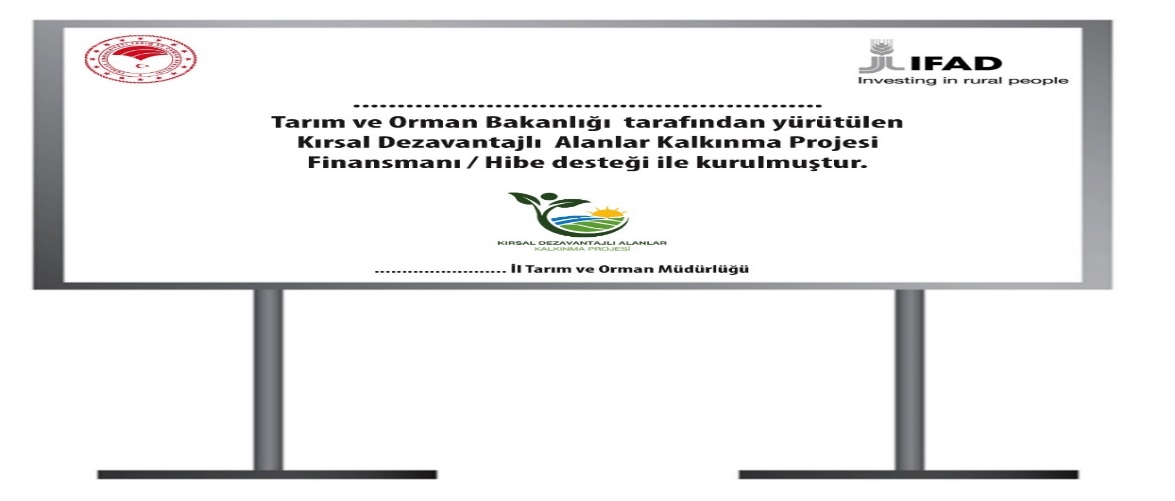 Tabelalar Yüklenici tarafından yaptırılacak ve proje alanına monte edilecektir.Yararlanıcılar proje kapsamında temin edilen yeni ahır yapımı(çadır) 5 yıl boyunca korur, bakım ve onarımını yapar; mücbir sebepler haricinde söz konusu yeni ahır yapımını (çadır) kapsayan makine ve ekipmanları satamaz veya devredemez. Bunun dışında hareket eden yararlanıcılar hakkında 6183 sayılı Amme Alacaklarının Tahsil Usulü Hakkında Kanun hükümleri uygulanır.YENİ AHIR YAPIMI (ÇADIR) TEKNİK ŞARTNAME  Yeni Ahır Yapımı (Çadır) toprak zemine kurulabileceği gibi yararlanıcı tarafından istenilmesi durumunda beton veya benzeri malzemeden yapılacak ve giderler yararlanıcı tarafından karşılanacaktır.Yararlanıcı zemini Beton kaide yapmak ister ise, yeni ahır yapımı (çadır) kurulum işleri başlamadan yapması gereklidir.Yararlanıcı başvuru ve hibe sözleşmesi aşamasında beyan ettiği arazi üzerine yeni ahır yapımını(çadır) gerçekleştirmelidir.Yararlanıcı ve yüklenici arasında imzalanan uygulama sözleşmesinden sonra belirtilen süre içerisinde yeni ahır yapımını( çadır) tamamlamak ve teslim etmek zorundadır.Yeni Ahır (Çadır)  Özellikleri; İskelet bölümünde kullanılacak tüm profiller, TSE EN 5317, TSE EN 10219 ve ISO 9001 belgelerine sahip, galvanizli sacdan üretilmiş, içi ve dışı aynı oranda galvanizli olacaktır. Yeni Ahırın (Çadır) iskelet bölümü makaslı sistem olacaktır. Makaslar dört parçadan oluşacak ve bu parçalar en az 5 (beş) mm kalınlığında galvanizli flanşların, fiber somunlu cıvatalar ile birbirine monte edilmesiyle oluşacaktır.Makaslar, Teknik Şartnamenin birinci maddesindeki özelliklere haiz çift sıra, en az 30x40x1,40 mm ebatlarında profilden oluşacaktır. Aralarında kullanılacak dokuma profiller en az 20x30x1,20 mm ebatlarında olacaktır. Makasların imalatı gaz altı kaynak ile yapılacaktırAna taşıyıcı makas parçalarının alt ve üst profillerinde kesinlikle kaynak eklemesi olmayacaktır. İki taşıyıcı makas ara mesafesi en fazla iki metre olacaktır. Yeni Ahırın (Çadır) iskelet bölümünde, ana taşıyıcı makasları birbirine bağlayan ara bağlantı elemanları, en az 11 adet olacak ve en az 32x1,20 mm ebatlarında Teknik Şartnamenin birinci maddesindeki özelliklere haiz olacaktır.Yeni Ahırın (Çadır) yan yüksekliği iç kısımdan ve dış kısımdan en az 170 cm,orta (mahya) yüksekliği ise en az 410 cm olacaktır. Yeni Ahırın (Çadır) uzun kenarlarında ana taşıyıcı makasların 170cm yüksekliğe sahip ayak kısımlarında makas iç profillerine  hayvanların brandaya içeriden zarar vermelerini engellemek için zeminden 25 cm yükseklikten başlayarak, ara mesafeleri 25 cm olacak şekilde en az 3 adet aşık bağlantı profilleri ile aynı özelliklere haiz en az  32 mm çapında ve en az 1.2mm et kalınlığına sahip  galvanizli boru profiller olacaktır. Yeni Ahırın (Çadır) kurulumu tamamlandığında, dıştan genişliği en az 7 metre, dıştan uzunluğu ise en az 13,90 metre olacaktır. Portatif ağılın kullanım hacmi en az 335 m³ olacaktır.Yeni Ahırın (Çadır) gövde bölümü dört katmandan oluşacaktır. Bu katmanlar içten dışa doğru; birinci katman astar brandası, ikinci ve üçüncü katman yalıtım malzemelerinden, dördüncü katman ise son kat brandadan oluşacaktırAstar brandası, en az 120 (±10) gr/m², bakteri barındırmayan, koku yapmayan, hava geçirgen özelliğe sahip birinci sınıf polietilen dokuma branda olacaktır.İkinci katmanı oluşturan yalıtım malzemesi, %100 polyester, ses yutum özelliğine sahip, nem hapsetme kapasitesi yüksek, çabuk kuruyabilen, 550(±50) gr/m² ağırlığında, en az 10 mm kalınlığında, uzun ömürlü, beyaz renkli yalıtım malzemesi olacaktır.Üçüncü katmanı oluşturan yalıtım malzemesi her iki yüzeyi folyo kaplı, arasında hava kabarcıklı naylon bulunan, 220 gr/m² (-+20) ağırlığında bizofolABA olacaktır.Uygulanacak yalıtım malzemeleri, iskelet çevresini her iki cephede de zeminden 15 cm yüksekliğe kadar tek parça olarak kapatacaktır. Parçalarda kesinlikle ekleme olmayacaktır. Yalıtım malzemeleri yan yana en az 5 cm üst üste bindirilecek gövdede açıklık kalmayacak şeklide uygulanacaktırYeni Ahırın (Çadır)  dördüncü katmanı olan dış katmanında kullanılacak branda UV (Ultra Viyole) katkılı, 1100 dtex, 650 (±50) gr/m² ağırlığında,yağmur ve kar suyu geçirmez, birinci sınıf PVC branda olacaktır. Branda-30/+70 °C arası kullanıma uygun olacaktır. Brandanın doku sayısı atkı için 8 adet/cm, çözgü için 8 adet/cm olmalıdır. Kullanılacak brandanın kopma mukavemeti atkı ve çözgü için 225 kg, yırtılma mukavemeti atkı ve çözgü için 25 kg olmalıdır.Dış katmanda kullanılacak branda alev yürümez ve canlı yaşamına uygun olacaktırDış katmanda kullanılacak branda TS 10978 standardına göre üretilmiş olacaktır. Gövdeyi oluşturan branda parçaları birbirine frekans kaynak sistemi ile yapıştırılacaktır.Yeni Ahırın (Çadır)  ; çadırın bir kısa kenarında giriş genişliği en az 240 cm, yüksekliği en az 240 cm bir adet kapı olacaktır. Kapının dış kasası Teknik Şartnamenin birinci maddesindeki özelliklere haiz en az 40x40x1,50 mm ebatlarında, iç kasası en az 30x30x1,50 mm ebatlarında profilden imal edilmiş olacaktır. Kapının iç ve dış kasalarını oluşturan profillerde kesinlikle kaynak eklemesi olmayacaktır. İç ve dış kasalar tek parça profillerin birleşmesinden oluşacaktır.Kapı, iki kanatlı olacaktır. İstenildiğinde kanatlardan biri ya da her ikisi dışa doğru açılabilir olacaktır. Kapının iç kısmına soğuk ve yağmur girişini engelleyecek, en az 3 cm genişliğinde PVC brandadan kapı fitili monte edilecektir. Kapı iç kasası, dış kasaya en az altı adet en az 16 mm boyunda bilyeli, uzun süre kullanıma uygun mil menteşe ile monte edilecektir. Kapı iç kanatlarında, alt,üst ve orta olmak üzere en az üç adet yatay profil olacaktır. Kapılar dıştan kapı tokmağı veya kolu ile açılabilecek, gerektiğinde anahtar ile kilitlenebilir olacaktır.Yeni Ahırın (Çadır)  alın kısımları, (kısa cepheleri) kapı kanatlarının içi dahil tüm yüzeyi üç katmandan oluşacaktır. Gövde brandası ile aynı özelliklere haiz branda ile 350 (±50) gr/m², bir yüzeyi dokuma, bir yüzeyi PVC kaplı branda arasına, her iki yüzeyi folyo kaplı, arasında hava kabarcıklı naylon bulunan, 220 gr/m² ((±20) ağırlığında bizofolABA uygulaması olmalıdır. Her üç katman birbirine frekans kaynak sistemi ile yapıştırılacaktır. Tüm kenarlar ve pencerelerin olduğu bölümler aynı sistemle birbirine yapıştırılacaktır.Yeni Ahırın (Çadır)  alın kısımlarında, (kısa cepheleri), ağıl içerisinde sürekli temiz ve kuru hava bulunması için, kapıların sağında ve solunda birer adet, ve üst kısımlarında birer adet olmak üzere, toplamda altı adet, en az 45x85 cm ebatlarında, sabit fiber sineklik tüllü, kenarları cırt bantlı, yukarı doğru toplanıp, branda bağcık ve plastik toka ile bağlanan, branda kapaklı pencereler olacaktır.Yeni Ahırın (Çadır) üst havalandırması için tepe (mahya) kısmında en az üç adet, bir metre genişliğinde iki metre uzunluğunda, üzeri gövde brandası ile aynı özelliklere haiz branda kaplı mahya tipi havalandırma monte edilecektir. Mahya havalandırmalar iki ana taşıyıcı makaslara en az 25 mm uzunluğunda sekiz adet vida ile monte edilecektir.Yeni Ahırın (Çadır) uzun kısımlarında ikişer adet toplamda dört adet, en az 45x85 cm ebatlarında, sabit fiber sineklik tüllü, kenarları cırt bantlı, yukarı doğru toplanıp, branda bağcık ve plastik toka ile bağlanan, branda kapaklı pencereler olacaktırYeni Ahırın (Çadır) bölümünde; uzun kısımlarında en az ikişer adet olmak üzere toplamda en az dört adet, son kat branda ile üçüncü katman yalıtım malzemesinin arasındaki havalandırmayı sağlamak amacı ile üzeri yağmur ve kar girişini önleyecek şeklide imal edilmiş havalandırma boşlukları olacaktırYeni Ahırın (Çadır) kurulumu tamamlandıktan sonra, dıştan bakıldığında eğrilik, potluk, sarkma, delik, yırtık ve rahatsız edici görüntü olmayacaktır. Ağılın iç kısmında özellikle pencerelerin olduğu kısımlarda yalıtım malzemeleri görünmeyecek şeklide montaj yapılacaktır. Yeni Ahırın (Çadır) kurulumu tamamlandıktan sonra, dıştan bakıldığında eğrilik, potluk, sarkma, delik, yırtık ve rahatsız edici görüntü olmayacaktır. Ağılın iç kısmında özellikle pencerelerin olduğu kısımlarda yalıtım malzemeleri görünmeyecek şeklide montaj yapılacaktır. Yeni Ahırın (Çadır) kullanılan dış branda hava şartlarından dolayı çatlama, yanma ve dökülmeler ile imalat hatalarına karşı iki yıl garanti kapsamında olacaktır. Garanti şartları kapsamında oluşabilecek hasarlar için iki yıl boyunca servis hizmeti verilecek, servis ücreti ve malzeme gideri yüklenici firmaya ait olacaktırYeni Ahırın (Çadır) yapılacağı araziye yüklenici firma tarafından ücretsiz teslim edilerek kurulum ve teslimatları sağlanacaktır. Nakliye ve kurulum sırasında oluşabilecek hasarlardan yüklenici firma sorumlu olacaktır.Teklifler KDV hariç olacak şekilde TL verilecektir.KDV hariç diğer tüm yasal giderler yüklenici firmaya aittir.(Nakliye ve Kurulum Dahil)Yeni Ahırdan (Çadır) istenilen verimin alınabilmesi için düz bir zemine kurulması gerekmektedir. Portatif ağılın, kuruluma uygun zemin hazırlığı, faydalanıcı çiftçilerin sorumluluğundadır. Faydalanıcı çiftçiler zemin hazırlığı konusunda ihtiyaç duymaları halinde firmadan teknik destek alabilecektir.Portatif ağıl kurulumundan sonra portatif ağılın eteklerinin firma teknik ekibinin tarif ettiği şeklide, derhal gömülmesi yetiştirici çiftçinin sorumluluğundadır.EPDB tarafından tasarlanan görünürlük tabelası Yükseklik: 125 cm ,Genişlik: 225 cm, Ayakların yüksekliği: 200 cm Bakanlık logosunun yüksekliği: 23,5 cm ,IFAD logosunun yüksekliği: 21 cm ,KDAKP logosunun yüksekliği: 15,5 cm. Yazı tipi Avenir Next Condenced Regular ve kalın olmalı; yazı tipi boyutu 134 olmalıdır. Tabela sac, polikarbon veya alüminyumdan üretilmiş olmalıdır. İki ayak üzerinde, yerden yüksekliği en az 2 metre olmalıdır. Çift taraflı yazı, dijital baskılı veya folyo uygulamalı, ışıklı veya ışıksız olmalı, isteğe bağlı olarak profil kasa uygulanmalıdır. Totem tabelanın ayakları ebada uygun olacak şekilde zemine beton dökülerek sabitlenmelidirTabelalar Yüklenici tarafından yaptırılacak ve proje alanına monte edilecektir.Ana BileşenC.1Ekonomik Kalkınma Kümelerinin Teşvik EdilmesiAlt BileşenSC4.1Değer Zincirinin Gelişmesine Yönelik Bireysel Yatırımların DesteklenmesiAna Faaliyet1Kümelenme Yatırım Ortaklığı (Bireysel Hibeler)Alt Faaliyet1.27Yeni Ahır Yapımı(Çadır)EKKYararlanıcı (Kadın)Yararlanıcı (Erkek)Yararlanıcı (Genç)Yararlanıcı (Toplam)Küme-1Boyabat-Durağan-Saraydüzü310213Küme-2Erfelek-Ayancık-Türkeli1314Küme-3Merkez-Gerze-Dikmen1314Toplam516421EKKYararlancı Sayısı (Toplam)KDAKP Katkısı (%70) (TL)Yararlanıcı Katkısı Ayni / Nakdi  (%30) (TL)Proje Bedeli (TL)Toplam Proje Bedeli (TL)Küme-1Boyabat-Durağan-Saraydüzü13455.000,00195.000,0050.000,00650.000,00Küme-2Erfelek-Ayancık-Türkeli4140.000,0060.000,0050.000,00200.000,00Küme-3Merkez-Gerze-Dikmen4140.000,0060.000,0050.000,00200.000,00Toplam21735.000,00315.000,001.050.000,00NoMaliyet Adı/TürüMiktarBirim Maliyet KDV Hariç(TL)KDAKP Katkısı (TL)Yararlanıcı Katkısı Ayni/Nakdi (TL)1Yeni Ahır yapımı(Çadır)150.000,0035.000,0015.000,00ToplamToplam150.000,0035.000,0015.000,00TarihUygulama Planının HazırlanmasıUygulama Planı EPDB  ve IFAD Onayıİlan ve ÇDE Başvuru Kabul İPDK Nihai Değerlendirme, Asil ve Yedek Listelerin OluşturulmasıAsil ve Yedek Listelerin ve Değerlendirme Raporunun EPDB OnayıDeğerlendirme Raporu IFAD OnayıAsil ve Yedek Listelerin DuyurulmasıSözleşme  imzalama Süreciİhale Süreci Kurulum/Alım Kontrol Süreci ve Ödeme Talebi15 ŞubatX   16 Şubat- -- NisanX09 Mayıs- 01 HaziranX02 Haziran – 24 HaziranX27 Haziran – 8 TemmuzXX13 Temmuz-29 TemmuzX1Ağustos-19 AğustosX22 Ağustos-02 EylülX5 Eyül-23 EylülX26 Eylül-21 EkimX1. AŞAMABaşvuruların İdari Uygunluk Kontrol Tablosu1. AŞAMABaşvuruların İdari Uygunluk Kontrol TablosuBaşvuru NumarasıKDAKP.57.KYO.2022.Teslim TarihiAdı Soyadıİl / İlçe / AdresSinop/ SNKontrol Edilecek BelgelerVAR(+)YOK(-)1SYP kapsamında duyurulan hibe çağrısına uygun başvuru formu ile başvurulmuştur.2Başvuru formu ve ekleri 2 (iki ) takım olarak sunulmuştur.3Başvuru sahibi başvuru beyanını ve tüm sayfaları imzalamıştır.4Hibeye esas proje tutarını aşan kısım varsa ayni/nakdi katkının karşılanacağına dair taahhütname eklenmiştir.5Hibe konusuyla ilgili eğitime katılmış ise, sertifika veya katılım belgesi eklenmiştir.6Üye Olunan Çiftçi Örgütüne Ait Belge eklenmiştir (Ziraat Odası Hariç).7Başvuru sahibine ait güncel HBS belgesi eklenmiştir.8Yatırım yapılacak araziye ait mülkiyet belgesi eklenmiştir.9Yararlanıcı Bilgi Formu eklenmiştir.10Aynı Hanede Yaşayan Bireyler Beyan Formu eklenmiştir.11Son 6 Aylık Asli İkametini Gösterir Adres Bilgileri Raporu eklenmiştir.12Hibe duyurusu sırasında, hibe konusuna özgü diğer istenen belgeler eklenmiştir.ÇDE ÜyeleriÇDE ÜyeleriÇDE Üyeleri….. / ….. / ……….Adı Soyadı/İmzası….. / ….. / ……….Adı Soyadı/İmzası….. / ….. / ……….Adı Soyadı/İmzası   2. AŞAMABaşvuru Sahiplerinin ve Projenin Uygunluğu Değerlendirme Tablosu   2. AŞAMABaşvuru Sahiplerinin ve Projenin Uygunluğu Değerlendirme TablosuAdı SoyadıBaşvuru NumarasıKDAKP.57.KYO.2022.SNDeğerlendirilecek kriterlerEvetHayır1Başvuru sahibi, hibe desteği kriterlerine haizdir.2Başvuru konusu, hibe duyurusu ile ilan edilen hibe desteği verilecek konulara uygundur.3Proje bütçesinde öngörülen hibe tutarı; Hibe Kılavuzunda belirtilen miktarları aşmamaktadır.4Hibe desteği oranı Hibe Kılavuzunun ilgili bölümlerinde belirtilen orandan fazla değildir.5Maliyetler piyasa fiyatları ile uyumludur.6Teknik özellikleri uygundur.7Başvuru formu ve bütçesi birbiri ile uyumlu ve ilişkilidir.8Hibeye esas proje giderleri kapsamında sunulan harcamalar, hibe desteği verilecek uygun giderler kapsamındadır.GerekçeKabulRetİPDK ÜyeleriİPDK ÜyeleriİPDK ÜyeleriİPDK Üyeleri….. / ….. / ……….Adı Soyadı/İmzası….. / ….. / ……….Adı Soyadı/İmzası….. / ….. / ……….Adı Soyadı/İmzası….. / ….. / ……….Adı Soyadı/İmzası….. / ….. / ……….Adı Soyadı/İmzası….. / ….. / ……….Adı Soyadı/İmzası….. / ….. / ……….Adı Soyadı/İmzası….. / ….. / ……….Adı Soyadı/İmzası3. AŞAMABaşvuru Sahipleri ve Proje Puanlama Tablosu3. AŞAMABaşvuru Sahipleri ve Proje Puanlama Tablosu3. AŞAMABaşvuru Sahipleri ve Proje Puanlama Tablosu3. AŞAMABaşvuru Sahipleri ve Proje Puanlama Tablosu3. AŞAMABaşvuru Sahipleri ve Proje Puanlama TablosuAdı SoyadıBaşvuru NumarasıKDAKP.57.KYO.2022.KDAKP.57.KYO.2022.KDAKP.57.KYO.2022.KDAKP.57.KYO.2022.*1 Büyükbaş Hayvan Birimi (BBHB) = 10 Küçükbaş Hayvan olarak kabul edilecektir.)** Proje uygulama köylerinin İlçeye uzaklığı ile ilgili puanlama pazara erişim kolaylığı dikkate alınarak yapılmıştır. ***  Bakıma bağımlılık oranı aynı hane içerisinde yaşayan 16 yaş altı,  65 yaş üstü ve en az %80 engelli bireylerin, çalışma yaş grubunda olan kişi sayısına oranıdır.Puan eşitliği durumunda başvuru sahibinin kadın olması, genç( gün, ay, yıl) olması ve maliyet uygunluğu olmak üzere değerlendirme yapılacaktır. *1 Büyükbaş Hayvan Birimi (BBHB) = 10 Küçükbaş Hayvan olarak kabul edilecektir.)** Proje uygulama köylerinin İlçeye uzaklığı ile ilgili puanlama pazara erişim kolaylığı dikkate alınarak yapılmıştır. ***  Bakıma bağımlılık oranı aynı hane içerisinde yaşayan 16 yaş altı,  65 yaş üstü ve en az %80 engelli bireylerin, çalışma yaş grubunda olan kişi sayısına oranıdır.Puan eşitliği durumunda başvuru sahibinin kadın olması, genç( gün, ay, yıl) olması ve maliyet uygunluğu olmak üzere değerlendirme yapılacaktır. *1 Büyükbaş Hayvan Birimi (BBHB) = 10 Küçükbaş Hayvan olarak kabul edilecektir.)** Proje uygulama köylerinin İlçeye uzaklığı ile ilgili puanlama pazara erişim kolaylığı dikkate alınarak yapılmıştır. ***  Bakıma bağımlılık oranı aynı hane içerisinde yaşayan 16 yaş altı,  65 yaş üstü ve en az %80 engelli bireylerin, çalışma yaş grubunda olan kişi sayısına oranıdır.Puan eşitliği durumunda başvuru sahibinin kadın olması, genç( gün, ay, yıl) olması ve maliyet uygunluğu olmak üzere değerlendirme yapılacaktır. *1 Büyükbaş Hayvan Birimi (BBHB) = 10 Küçükbaş Hayvan olarak kabul edilecektir.)** Proje uygulama köylerinin İlçeye uzaklığı ile ilgili puanlama pazara erişim kolaylığı dikkate alınarak yapılmıştır. ***  Bakıma bağımlılık oranı aynı hane içerisinde yaşayan 16 yaş altı,  65 yaş üstü ve en az %80 engelli bireylerin, çalışma yaş grubunda olan kişi sayısına oranıdır.Puan eşitliği durumunda başvuru sahibinin kadın olması, genç( gün, ay, yıl) olması ve maliyet uygunluğu olmak üzere değerlendirme yapılacaktır. *1 Büyükbaş Hayvan Birimi (BBHB) = 10 Küçükbaş Hayvan olarak kabul edilecektir.)** Proje uygulama köylerinin İlçeye uzaklığı ile ilgili puanlama pazara erişim kolaylığı dikkate alınarak yapılmıştır. ***  Bakıma bağımlılık oranı aynı hane içerisinde yaşayan 16 yaş altı,  65 yaş üstü ve en az %80 engelli bireylerin, çalışma yaş grubunda olan kişi sayısına oranıdır.Puan eşitliği durumunda başvuru sahibinin kadın olması, genç( gün, ay, yıl) olması ve maliyet uygunluğu olmak üzere değerlendirme yapılacaktır. İPDK ÜyeleriİPDK ÜyeleriİPDK Üyeleri….. / ….. / ……….Adı Soyadı/İmzası….. / ….. / ……….Adı Soyadı/İmzası….. / ….. / ……….Adı Soyadı/İmzası….. / ….. / ……….Adı Soyadı/İmzası….. / ….. / ……….Adı Soyadı/İmzası….. / ….. / ……….Adı Soyadı/İmzası